แผนป้องกันไฟป่าและหมอกควันองค์การบริหารส่วนตำบลนานาค ประจำปีงบประมาณ พ.ศ. 255๙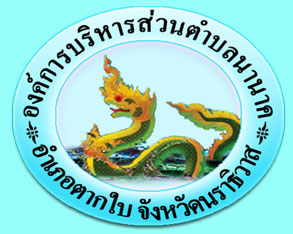 องค์การบริหารส่วนตำบลนานาค  อำเภอตากใบ  จังหวัดนราธิวาสแผนป้องกันไฟป่าและหมอกควันองค์การบริหารส่วนตำบลนานาค ประจำปีงบประมาณ พ.ศ. 255๙.........................1. สถานการณ์ทั่วไป ด้วยในห้วงระยะเวลาระหว่างเดือนธันวาคมถึงเดือนพฤษภาคมของทุกปี สภาพอากาศของประเทศไทย   จะมีอากาศร้อนจัด  จังหวัดนราธิวาสจะร้อนจัดในช่วงเดือนมีนาคม ถึงเดือนพฤษภาคม  เมื่ออากาศร้อนจัดและแห้งแล้ง ทำให้ก่อเกิดไฟไหม้ป่า  ในพื้นที่จังหวัดนราธิวาส มีป่าไม้ส่วนใหญ่มีลักษณะเป็นป่าพรุ โดยมีป่าพรุศิรินธร (ป่าพรุโต๊ะแดง)   ที่มีพื้นที่ในเขตอำเภอสุไหงโก-ลก อำเภอตากใบ  และอำเภอสุไหงปาดี มีความเสี่ยงที่จะเกิดไฟไหม้ป่า และหมอกควันเกิดขึ้นได้ในพื้นที่  และในพื้นที่ตำบลนานาคจะมีป่าเสื่อมโทรมโคกจะโก  มีลักษณะเป็นที่ลุ่มและเป็นป่าพรุ  ถ้าหากไฟไหม้ป่าก็จะไหม้เศษวัชพืชที่ทับถมอยู่ใต้ผิวดิน จะทำให้ดับไฟป่าได้ยาก  และในพื้นที่ตำบลนานาค จะมีสวนผลไม้สวนปาล์มและสวนยางอยู่ติดกับป่า  ในหน้าแล้งจะมีใบไม้แห้งทับถม ถ้ามีการจุดไฟเผาเศษวัชพืช ประกอบกับจะมีลมกรรโชกจะทำให้ลุกล่ามได้อย่างรวดเร็วไม่สามารถดับได้ทัน ประกอบกับอุณหภูมิผิวดินที่สูงขึ้นจากภาวะโลกร้อน และมีอากาศที่แห้งและมีออกซิเจนสูง ทาให้เป็นปัจจัยที่เอื้อต่อการเกิดไฟป่าในพื้นที่ได้ง่าย   ทำจะให้เกิดความเสียหายต่อพื้นที่การเกษตร  ปัจจุบันปัญหาไฟป่าและหมอกควันมักจะเกิดขึ้นในช่วงเวลาดังกล่าว และจะมีความเสี่ยงและเสียหายมากในกรณีของอัคคีภัยที่เกิดขึ้นในพื้นที่ยังผลให้เกิดความเสียหายต่อพื้นที่ทางการเกษตร  ต่อสุขภาพพลานามัย ต่อทรัพย์สินของประชาชนในพื้นที่ ดังนั้น เพื่อเป็นการเตรียมป้องกันไฟป่าและหมอกควันเป็นไปอย่างมีประสิทธิภาพ ทันต่อสถานการณ์และสอดคล้องกับแผนป้องกันไฟป่าและหมอกควันตำบลนานาค  อำเภอตากใบ และพื้นที่ใกล้เคียง   จึงเห็นควรจัดทำแผนเฉพาะกิจป้องกันไฟป่าและหมอกควันองค์การบริหารส่วนตำบลนานาค เพื่อเป็นแนวทางในการปฏิบัติงานของหน่วยงานและบุคคลที่เกี่ยวข้องต่อไป 2. วัตถุประสงค์ 2.1 เป็นการสร้างแนวทางในการป้องกันการไฟป่าโดยใช้ตำบล/หมู่บ้านเป็นฐาน 2.2 เป็นแนวทางในการเตรียมการป้องกันไฟป่าและหมอกควัน ประสานการปฏิบัติงานระหว่างหน่วยงานต่าง ๆ ที่เกี่ยวข้อง ทั้งหน่วยปฏิบัติหลักและหน่วยสนับสนุนการปฏิบัติ เพื่อให้สามารถดำเนินการป้องกันและแก้ไขปัญหาการเกิดไฟป่าและหมอกควัน ได้อย่างรวดเร็วและมีประสิทธิภาพ 2.3 เป็นการกำหนดหน้าที่ความรับผิดชอบของหน่วยงานที่เกี่ยวข้องไว้ให้พร้อมต่อการปฏิบัติงานในระยะก่อนเกิดภัย ขณะเกิดภัย และภายหลังภัยได้ผ่านพ้นไปแล้ว3. นโยบาย การป้องกันไฟป่าและหมอกควัน ต้องเริ่มตั้งแต่ กระบวนการสร้างความตระหนักถึงผลกระทบของภัยจากไฟป่าและหมอกควัน เน้นการเฝ้าระวัง ป้องกันมิให้เกิดเหตุด้วยความร่วมมือของชุมชนอาทิ  เช่น กำนัน ผู้ใหญ่บ้าน ผู้นำชุมชน จักเป็นกำลังสำคัญในการนำมวลชนในพื้นที่ร่วมแรงร่วมใจกันในส่วนการระงับและบรรเทาภัยต้องเป็นไปตามแผนและขั้นตอน การปฏิบัติโดยความร่วมมือจากอาสาสมัครป้องกันภัยฝ่ายพลเรือน (อปพร.) และประชาชนในพื้นที่ โดยมีผู้รับผิดชอบดำเนินการตามอำนาจหน้าที่กำหนดไว้ในกฎหมาย และการประสานความร่วมมือกับหน่วยงานราชการต่าง ๆ ที่เกี่ยวข้อง ตลอดจนองค์กรปกครองส่วนท้องถิ่นใกล้เคียง /๔. การปฏิบัติ....-๒-4. การปฏิบัติ 4.1 การปฏิบัติก่อนเกิดภัย       4.1.1 จัดตั้งศูนย์อำนวยการป้องกันไฟป่าและหมอกควันองค์การบริหารส่วนตำบลนานาค ณ สำนักงานปลัดองค์การบริหารส่วนตำบลนานาค  เพื่อทำหน้าที่ประสานการปฏิบัติกับหน่วยงานต่างๆ และประสานข้อมูลด้านต่าง ๆ ร่วมกับชุมชนและจัดทำคำสั่งแต่งตั้งให้ผู้เกี่ยวข้องปฏิบัติหน้าที่ภายในศูนย์อำนวยการฯ                 4.1.2 จัดให้ชุมชนมีส่วนร่วมในการป้องกันด้วยการรณรงค์เผยแพร่ข้อมูลข่าวสารสถานการณ์ไฟป่าและหมอกควัน ผลกระทบจากไฟป่าและหมอกควัน ในรูปแบบต่าง ๆ อย่างต่อเนื่อง                 4.1.3 จัดให้มีการเตรียมความพร้อม ของกำลังพล ยานพาหนะ อุปกรณ์และเครื่องมือ ในการปองกันไฟป่าและหมอกควันได้ตลอดตลอดเวลา                 4.1.4 จัดทำแผนปองกันไฟป่าแหละหมอกควันองค์การบริหารส่วนตำบลนานาค ประจำปีงบประมาณ พ.ศ. ๒๕๕๙   เพื่อจัดระบบการปฏิบัติงานไว้ล่วงหน้าให้สามารถป้องกันไฟป่าและหมอกควัน ได้ตามสถานการณ์ของแต่ละพื้นที่ โดยอาศัยอำนาจหน้าที่ตามกฎหมาย และจะต้องมีข้อมูลสำคัญในการอำนวยการป้องกันไฟป่าและหมอกควัน ประกอบด้วย                        - ข้อมูลรถยนต์ดับเพลิง เอนกประสงค์ รถกู้ชีพ กู้ภัย ตลอดจนหน่วยงานต่างที่เกี่ยวข้อง เป็นต้น                        - อัตรากำลังเจ้าหน้าที่ฝ่ายต่าง ๆ ในการป้องกันและระงับอัคคีภัย   - สถานที่เสี่ยงภัย และรายละเอียดของสถานที่             - รายชื่อวัตถุอันตรายที่มีอยู่ในพื้นที่ ซึ่งอาจเป็นสาเหตุให้เกิดไฟป่าพร้อมวิธีการป้องกันไฟป่า และวิธีการดับไฟป่า             - รายชื่อผู้บังคับบัญชา เจ้าหน้าที่ที่เกี่ยวข้อง และช่องทางการติดต่อสื่อสาร             - แหล่งน้ำ แหล่งทรัพยากรที่จำเป็น                       - ระบบการป้องกันไฟและหมอกควัน เช่น การกำหนดพื้นที่หมู่บ้านที่เนื้อที่ติดป่าไม้เพื่อทำ การตรวจ ระยะเวลาที่ตรวจ การรายงานผล การฝึกซ้อมการดับเพลิง การทำแนวกันไฟป่า                       - การจัดระบบการแจ้งเหตุ แบ่งออกเป็น 2 ลักษณะ ดังนี้ ในเขตองค์การบริหารส่วนตำบลนานาค เป็นหน้าที่ของงานป้องกันและบรรเทาสาธารณภัย สังกัด สำนักปลัดฯ หมายเลขโทรศัพท์ ๐๗๓ ๕๓๘๙๐๖๘ ต่อ ๑๐๔  ติดต่อโดยผ่านสมาชิกสภาอบต.นานาค  และกำนันผู้ใหญ่บ้านในพื้นที่ตำบลนานาค หรือ อปพร.ในพื้นที่ 4.2 การปฏิบัติเมื่อเกิดภัย                  การรับแจ้งเหตุไฟป่า เมื่อได้รับรายงานหรือแจ้งว่าเกิดไฟป่าขึ้น ให้ปฏิบัติ ดังนี้ ในเขตองค์การบริหารส่วนตำบลนานาค  ให้ศูนย์อำนวยการป้องกันไฟป่าและหมอกควันองค์การบริหารส่วนตำบลนานาค ออกเผชิญเหตุและระงับเหตุไฟป่าในพื้นที่รับผิดชอบทันทีที่เกิดไฟป่า แจ้งเจ้าหน้าที่ป่าไม้ เจ้าหน้าที่อุทยานในพื้นที่อำเภอตากใบ แจ้งอำเภอตากใบ กำนันตำบลนานาค และ ผู้ใหญ่บ้านที่เกี่ยวข้อง และอปพร. ในพื้นที่ แจ้งองค์กรปกครองส่วนท้องถิ่นใกล้เคียงกรณีมีพื้นที่ต่อเนื่องกัน หรือ ขอความช่วยเหลือจากองค์กรปกครองส่วนท้องถิ่นใกล้เคียง /กรณีเกิดเหตุ ..... -3-กรณีเกิดเหตุร้ายแรงเกินขีดกำลังความสามารถขององค์การบริหารส่วนตำบลนานาค  ตลอดจนแจ้งสำนักงานการไฟฟ้าส่วนภูมิภาคในพื้นที่ตัดกระแสไฟฟ้าบริเวณที่เกิดเหตุ หากคาดหมายได้ว่าจะเกิดอันตรายต่อการเกิดกระแสไฟฟ้าลัดวงจร หรืออาจมีเหตุไฟไหม้อาคารบ้านเรือนของประชาชนหรือทรัพย์สินของทางราชการ ประสานกับการประปาส่วนภูมิภาค เพื่อสนับสนุนน้ำในการดับเพลิงต่อไป  4.2.2 การปฏิบัติการในที่เกิดเหตุ ให้อยู่ในความรับผิดชอบ ดังนี้           - การควบคุมการปฏิบัติในที่เกิดเหตุในเขตองค์การบริหารส่วนตำบลนานาคให้อยู่ในความรับผิดชอบของผู้อำนวยการศูนย์ป้องกันไฟป่าและหมอกควันองค์การบริหารส่วนตำบลนานาค หรือผู้ที่ได้รับมอบหมาย - การรายงานสถานการณ์และความเสียหายจากเหตุไฟป่าและหมอกควัน ให้รายงานให้ผู้อำนวยการป้องกันไฟป่าและหมอกควันอำเภอตากใบทราบทุกระยะ จนกว่าสถานการณ์จะยุติ - การสั่งการให้เจ้าหน้าที่เข้าระงับเหตุ   ให้ยึดหลักความสำคัญเรื่องความปลอดภัยของพนักงานดับเพลิง การช่วยเหลือผู้ประสบภัยและการรักษาทรัพย์สินตามลำดับ และมุ่งระงับภัยที่เกิดขึ้นให้ยุติโดยเร็ว - ประเมินสถานการณ์ที่เกิดขึ้นว่าอยู่ในขีดความสามารถที่จะจัดการแก้ไขปัญหาหรือไม่โดยพิจารณาจากความรุนแรงของภัยเป็นเกณฑ์ ดังนี้             ระดับ 1 เพลิงไหม้ป่าเล็กน้อย สามารถระงับเหตุได้โดยลำพัง เมื่อดำเนินการแล้วรายงาน ให้ผู้อำนวยการป้องกันไฟป่าและหมอกควันอำเภอตากใบทราบ   ระดับ 2 เพลิงไหม้ป่ารุนแรงเกินขีดความสามารถจะระงับเหตุได้โดยลำพัง ให้ร้องขอความ ช่วยเหลือจากองค์กรปกครองส่วนท้องถิ่นข้างเคียง และหน่วยงานต่าง ๆ ในพื้นที่โดยดำเนินการดังนี้            1) ตั้งศูนย์อำนวยการป้องกันไฟป่าและหมอกควันองค์การบริหารส่วนตำบลนานาค ประจำปี งบประมาณ พ.ศ. ๒๕๕๙   ขึ้นเพื่อเป็นศูนย์อำนวยการและประสานการปฏิบัติระหว่างหน่วยงานต่าง ๆ  โดยให้ผู้อำนวยการป้องกันไฟป่าและหมอกควันองค์การบริหารส่วนตำบลนานาค หรือ ผู้ปฏิบัติหน้าที่นายกองค์การบริหารส่วนตำบลนานาค  เป็นผู้อำนวยการศูนย์                      2) เมื่อองค์กรปกครองส่วนท้องถิ่น และหน่วยงานต่าง ๆ   ที่ร้องขอการสนับสนุนจัดส่งเจ้าหน้าที่พร้อมอุปกรณ์ มาถึงที่เกิดเหตุให้หัวหน้าชุดปฏิบัติการรายงานตัว ณ   ศูนย์อำนวยการป้องกันไฟป่าและหมอกควันองค์การบริหารส่วนตำบลนานาค และปฏิบัติงานตามคำสั่งของผู้อำนวยการป้องกันไฟป่าและหมอกควันองค์การบริหารส่วนตำบลนานาค และตามคำสั่งของผู้อำนวยการป้องกันไฟป่าและหมอกควันอำเภอตากใบ                     3) จัดระเบียบจราจรบริเวณที่เกิดเหตุและกำหนดพื้นที่ห้ามเข้าให้เจ้าหน้าที่ตำรวจดูแลความสงบเรียบร้อย และจัดทำกำลังอาสาสมัครป้องกันภัยฝ่ายพลเรือน เข้าช่วยเหลือการปฏิบัติงาน                    4) ประชาสัมพันธ์ให้กับประชาชนผู้อาศัยอยู่ในที่เกิดเหตุและบริเวณที่อาจได้รับผลกระทบทราบถึงการดำเนินการของเจ้าหน้าที่ การให้ความช่วยเหลือ ฯลฯ เพื่อลดความสับสนและสร้างขวัญกำลังใจแก่ผู้ประสบภัย รวมทั้งให้ข่าวต่อสื่อมวลชน / ๕) ให้หน่วย..... -4 -  5) ให้หน่วยกู้ชีพกู้ภัยที่เกี่ยวข้อง ทำการปฐมพยาบาลผู้ได้รับบาดเจ็บป่วย ณ จุด เกิดเหตุ และนำส่งโรงพยาบาล หากจำเป็นต้องรับการรักษาพยาบาลอย่างต่อเนื่อง   6) ขอรับการสนับสนุนหน่วยพยาบาลจากโรงพยาบาลตากใบ  และสำนักงานป้องกันและบรรเทา                 สาธารณภัยจังหวัด  กรณีมีผู้บาดเจ็บจำนวนมาก   7) รายงานเหตุการณ์ให้ผู้อำนวยการป้องกันไฟป่าและหมอกควันระดับอำเภอตากใบและชั้นเหนือขึ้นไปโดยผ่านนายอำเภอตากใบทราบทุกระยะจนกว่าสถานการณ์จะปกติ   8) ศูนย์อำนวยการป้องกันไฟป่าและหมอกควันตำบลนานาค  ติดตามสถานการณ์ไฟป่าและหมอกควันอย่างต่อเนื่อง หากเหตุการณ์ลุกลาม หรือ กองอำนวยการป้องกันไฟป่าและหมอกควันเขตท้องที่องค์กรปกครองส่วนท้องถิ่นอื่นร้องขอ ให้ดำเนินการช่วยเหลือตามศักยภาพสูงสุด พร้อมประสานแจ้งองค์กรปกครองส่วนท้องถิ่นอื่นใกล้เคียงเข้าช่วยเหลือ และ แจ้งผู้อำนวยการป้องกันไฟป่าและหมอกควันอำเภอตากใบทราบ   ระดับ 3 เพลิงไหม้ป่ารุนแรงกว้างขวางในพื้นที่หลายตำบล   หรือ จุดเกิดเหตุไม่สามารถเข้าทั่วถึงได้โดยง่ายต้องอาศัยอุปกรณ์พิเศษ เช่น ป่ารกทึบ และมีชุมชนที่อาศัยใกล้เคียงหนาแน่น พื้นที่การเกษตรหนาแน่น เป็นต้น ให้ร้องขอความช่วยเหลือเพิ่มเติมจากกองอำนวยการป้องกันไฟป่าและหมอกควันระดับอำเภอตากใบ หรือ จังหวัดนราธิวาส  ตามที่นายอำเภอตากใบเห็นสมควร เพื่อขอการสนับสนุนกำลังคน อุปกรณ์ เครื่องมือเครื่องใช้และผู้เชี่ยวชาญเฉพาะด้านเข้าช่วยเหลือการปฏิบัติงาน โดยมีขั้นตอนเช่นเดียวกับภัยรุนแรงระดับ 2 4.3 การปฏิบัติหลังเกิดภัย                  เมื่อเหตุการณ์ยุติลงแล้ว ให้ศูนย์อำนวยการป้องกันไฟป่าและหมอกควันตำบลนานาค  ปฏิบัติตามขั้นตอนการฟื้นฟูบูรณะที่กำหนดไว้ และให้ปฏิบัติเพิ่มเติม ดังนี้       4.3.1 ให้ดำเนินการสำรวจผู้ประสบภัยและจัดทำบัญชีไว้เพื่อประโยชน์ในการให้ความช่วยเหลือ       4.3.2 ให้เจ้าพนักงานสอบสวนเขตท้องที่สืบสวนสอบสวนถึงสาเหตุการเกิดเพลิงไหม้ดำเนินการตามอำนาจหน้าที่       4.3.3 จัดการบรรเทาทุกข์หรือจัดสถานที่พักอาศัยชั่วคราว ตลอดจนให้การช่วยเหลือสงเคราะห์ผู้ประสบภัยตามระเบียบกระทรวงการคลัง ว่าด้วยเงินทดรองราชการเพื่อช่วยเหลือผู้ประสบภัยพิบัติกรณีฉุกเฉิน พ.ศ.2546    โดยให้เป็นหน้าที่ขององค์การบริหารส่วนตำบลนานาค       4.3.4 กรณีที่บริเวณที่เกิดเพลิงไหม้อาคารตั้งแต่สามสิบหลังคาเรือนขึ้นไป หรือ มีเนื้อที่ตั้งแต่หนึ่งไร่ขึ้นไป รวมทั้งบริเวณที่อยู่ติดต่อภายในระยะสามสิบเมตรโดยรอบบริเวณที่เกิดเพลิงไหม้ซึ่งถือว่าเป็น “เขตเพลิงไหม้” ตาม พระราชบัญญัติควบคุมอาคาร พ.ศ. 2522 ให้เจ้าพนักงานท้องถิ่นตามกฎหมายควบคุมอาคารประกาศแสดงเขตเพลิงไหม้ ณ สำนักงานของราชการส่วนท้องถิ่นนั้นและบริเวณที่เกิดเพลิงไหม้ โดยมีแผนที่สังเขปแสดงเขตเพลิงไหม้พร้อมทั้งระบุให้ทราบถึงการกระทำอันต้องห้ามตามพระราชบัญญัติควบคุมอาคาร พ.ศ.  ๒๕๒๒   และภายในสี่สิบห้าวันนับตั้งแต่วันที่เกิดเพลิงไหม้ห้ามก่อสร้างดัดแปลงรื้อถอนหรือเคลื่อนย้ายอาคารในเขตเพลิงไหม้/ ๔.๓.๕ ให้เจ้าพนักงาน .....-๕-     	 4.3.๕ ให้เจ้าพนักงานท้องที่พิจารณาว่าสมควรจะมีการปรับปรุงเขตเพลิงไหม้หรือไม่โดยคำนึงถึงประโยชน์ในการป้องกันอัคคีภัย การสาธารณสุข การรักษาคุณภาพสิ่งแวดล้อม  การผังเมือง การสถาปัตยกรรม และการอำนวยความสะดวกแก่การจราจรต่อคณะกรรมการควบคุมอาคารภายในสิบห้าวันนับจากวันที่เกิดเพลิงไหม้ เพื่อให้คณะกรรมการควบคุมอาคารพิจารณาตาม พระราชบัญญัติควบคุมอาคาร  ๒๕๒๒  ต่อไป	๔.๓.๖  กรณีเกิดเหตุไฟไหม้พื้นที่เกษตรของประชาชนในพื้นที่  หรือ เกิดเหตุการณ์ต่าง ๆ  ก็ให้ความช่วยเหลือตามอำนาจหน้าที่ขององค์การบริหารส่วนตำบล  หรือประสานหน่วยงานราชการอื่นที่เกี่ยวข้องต่อไป๕.  การติดต่อสื่อสาร	ช่องทางการติดต่อใช้โทรศัพท์เป็นหลัก	๕.๑  การติดต่อกับศูนย์อำนวยการป้องกันไฟป่าและหมอกควันองค์การบริหารส่วนตำบลนานาค  หมายเลขโทรศัพท์   ๐๗๓ ๕๗๘๙๐ ต่อ ๑๐๔  โทรสาร ๐๗๓ ๕๓๘๐๖๘ 	๕.๒  การติดต่อหน่วยงานและผู้ที่มีหน้าที่เกี่ยวข้องให้ใช้ข้อมูลตามทำเนียบส่วนราชการ๑๑๑๑๑๑๑๑๑๑๑๑๑๑๑๑๑๑๑๑๑๑๑๑๑๑๑๑